ZAM.272.1.14.2022  				         Brzeg, dnia 27.10.2022 r.   -strona internetowa prowadzonego postępowania-ZAWIADOMIENIE O WYBORZE OFERTYdot. zadania pn. „Zimowe utrzymanie dróg powiatowych w sezonie zimowym 2022/2023 z podziałem na zadania”Działając na podstawie art. 253 ust. 2 ustawy z dnia 11 września  2019 r.                                   (tj. Dz. U. 2022, poz. 1710 z późn. zm.) zwanej dalej „ustawa Pzp” zamawiający informuje, że dokonał wyboru oferty najkorzystniejszej.Jako ofertę najkorzystniejszą w zakresie zadania nr 1, które  obejmuje wykonywanie usług zimowego utrzymania dróg powiatowych na terenie Gminy Brzeg uznano ofertę złożoną przez wykonawcęZakład Higieny Komunalnej Sp. z o.o. , ul. Saperska 1, 49-300 Brzeg W niniejszym postępowaniu została złożona tylko jedna oferta. Wykonawca nie podlega wykluczeniu, jego oferta nie podlega odrzuceniu, wykonawca spełnia warunki udziału w postępowaniu oraz jego oferta przedstawia najkorzystniejszy bilans ceny  i innych kryteriów określonych w SWZ.Punktacja przyznana ofercie  w poszczególnych kryteriach oceny ofert wraz z łączną liczbą punktów przedstawia się następująco:Jako ofertę najkorzystniejszą w zakresie zadania nr 2, które  obejmuje wykonywanie usług zimowego utrzymania dróg powiatowych na terenie Gmin: Lubsza, Skarbimierz, Lewin Brzeski, Olszanka i Grodków uznano ofertę złożoną przez wykonawcęPrzedsiębiorstwo Robót Drogowo-Mostowych Sp. z o.o., ul. Oławska 26a,                49-300 BrzegW niniejszym postępowaniu została złożona tylko jedna oferta. Wykonawca nie podlega wykluczeniu, jego oferta nie podlega odrzuceniu, wykonawca spełnia warunki udziału w postępowaniu oraz jego oferta przedstawia najkorzystniejszy bilans ceny  i innych kryteriów określonych w SWZ.Punktacja przyznana ofercie  w poszczególnych kryteriach oceny ofert wraz z łączną liczbą punktów przedstawia się następująco:Sprawę prowadzi Aleksandra Kurpiel, tel. 77 444 79 21Opracowała dn. 27.10.2022r. Aleksandra Kurpiel 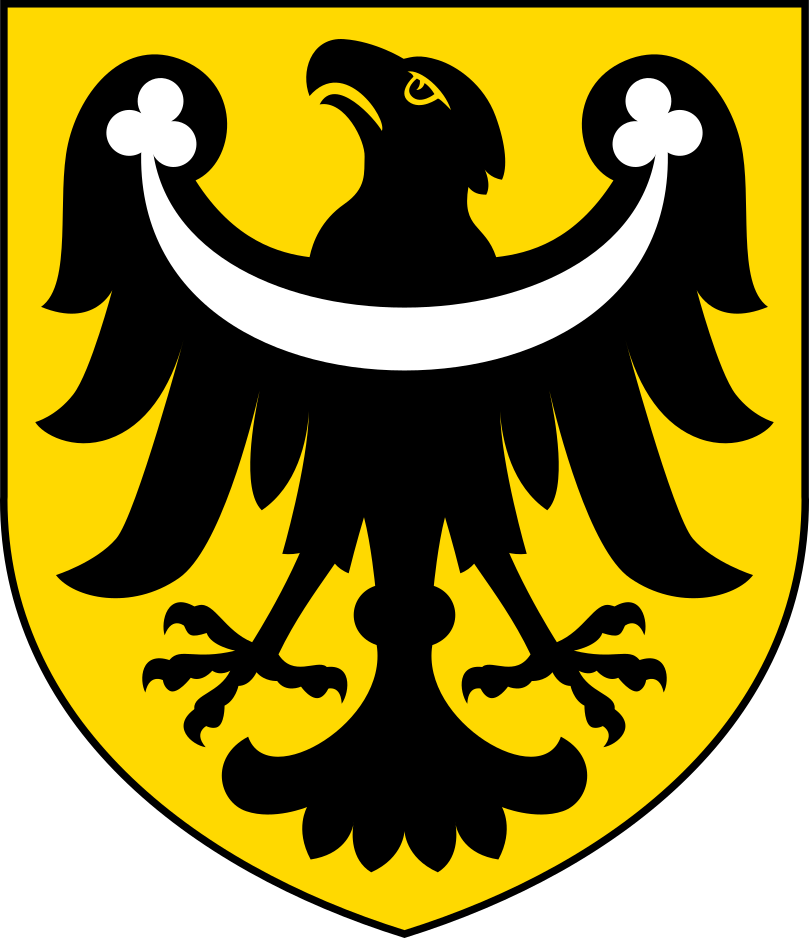 Powiat Brzeski - Starostwo Powiatowe w Brzeguul. Robotnicza 20, 49-300 Brzegcentrala tel. (+48) 77 444 79 00 (do 02)https://brzeg-powiat.pl/Numer ofertyNazwa (firma) i adres WykonawcyIlość uzyskanych pkt w kryterium „Cena”, waga 60%`Ilość uzyskanych pkt w kryterium „Termin podjęcia usługi” waga 40%Łączna ilość uzyskanych pkt1.Zakład Higieny Komunalnej Sp. z o.o. ul. Saperska 1, 49-300 Brzeg 60,00 pkt 40 pkt 100 pkt Numer ofertyNazwa (firma) i adres WykonawcyIlość uzyskanych pkt w kryterium „Cena”, waga 60%`Ilość uzyskanych pkt w kryterium „Termin podjęcia usługi” waga 40%Łączna ilość uzyskanych pkt1.Przedsiębiorstwo Robót Drogowo-Mostowych Sp. z o.o., ul. Oławska 26a, 49-300 Brzeg60,00 pkt 40 pkt 100 pkt 